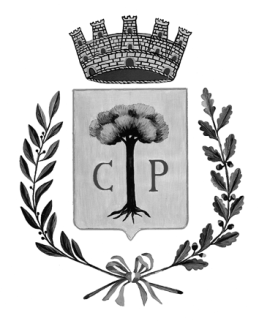 CITTA’  DI  COPERTINOProvincia di LecceBANDO PUBBLICO DI SELEZIONE, PER TITOLI ED ESAMI, PER LA FORMAZIONE DI UNA GRADUATORIA DA CUI ATTINGERE PER l’ASSUNZIONE A TEMPO DETERMINATO PER MESI 3 E PART TIME (24 ORE SETTIMANALI) DI EDUCATORI ASILO NIDO PER IL SETTORE POLITICHE SOCIALI - ASILO NIDO  CAT. C1.Prot. n° 30203AVVISOPubblicazione elenco ammessi e rinvio data colloquio – RETTIFICA ED INTEGRAZIONE  Facendo seguito all’avviso pubblicato in data 11/11/2014, si comunica che con Determinazione n° 92 SETTORE AA.GG. (N° 766 R.G.)  del 12/11/2014, esecutiva ai sensi di legge, si è stabilito:“Di sostituire il punto 1) della determinazione n. 756 dell’ 11/11/2014 con il seguente: per le ragioni di cui in premessa, AMMETTERE alla selezione pubblica per titoli ed esami, per la formazione di una graduatoria da cui attingere per l’assunzione a tempo determinato per mesi 3 e part time (24 ore settimanali) di educatori asilo nido per il Settore Politiche sociali - Asilo nido  cat. C1, i n° 101 candidati di cui allegato A alla presente determinazione.Escludere per il superamento dei limiti di età anche la candidata Cimarrusti Antonietta, nata a Koln ( Germania) il 3/3/1972, rettificando conseguentemente l’allegato A come da documento che viene allegato al presente atto per farne parte integrante e sostanziale;Dare atto che pertanto dall’esito dell’istruttoria delle istanze pervenute nei termini, come formalizzato nell’allegato A,  è emerso che:- n.  100 candidati possono essere ammessi alla selezione;- n.   15 candidati non possono essere ammessi alla selezione”Si conferma infine che la data e il luogo ove si svolgerà il colloquio per il profilo professionale saranno resi noti con ulteriore avviso mediante pubblicazione all’Albo Pretorio On line e sul sito internet del Comune www.comune.copertino.le.it il giorno 25.11.2014.Tale pubblicazione ha valore di notifica a tutti gli effetti. Copertino, 17/11/2014                                                                         IL DIRIGENTE DELL’AREA AA.GG. E FINANZIARI                                                                     DR. ALESSANDRO CAGGIULA  73043  COPERTINO  (Lecce) – Via Malta, 10Tel: 0832/ 938311 - Fax 0832/933522 - C. F. 80008830756 - P. IVA 02255920759www.comune.copertino.le.it